Program for K-klubben 2021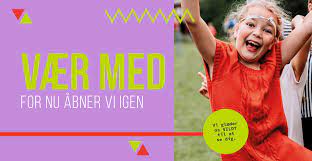 August Tirsdag d. 31: Opstart – jubiii – vi glæder os til at se DIG, igen.Vi leger og spiller bold, udenfor.September                                           Tirsdag d. 14: Bibelarbejde: Banditter i BiblenOg guldgraver løbFredag d. 17: Høstfest på Klippen.Aftenen begynder med fællesspisning, kl. 18.00Der vil være fællessang og kaffeAftenen slutter 21.30Lørdag d. 18.                                                     For dig der elsker at synge Himmelske rytmer I Sønderbro Kirke i Horsens kl. 10-15, for alle i alderen 9-14 år.                                                  GratisFælleskørsel fra KlippenIndbydelsen deles ud af lederne.Tirsdag d. 28: HøstgildeVi inviterer forældre og søskende til Høstgilde.Vi mødes kl. 17.30 for at gøre klarForældre og søskende kommer kl. 18.45Aftenen slutter kl. 20.00Ang. maden vil vi bede om tilmelding. 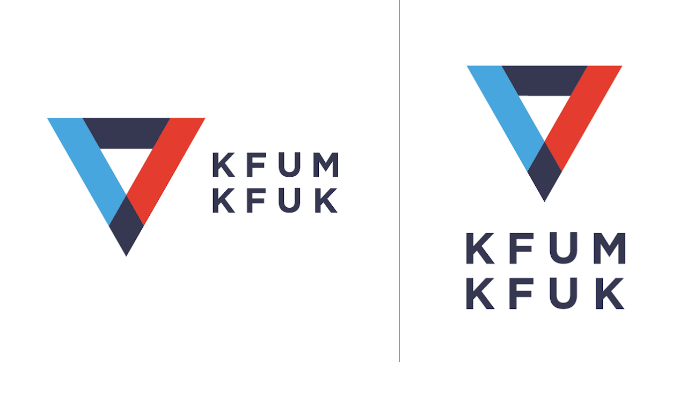 Oktober1-3.  fredag – søndag: LejrturEfterårslejr på Lyngsbo (v. Fredericia)         For dig der mellem 6-12 årProgrammet deles ud af lederneTirsdag d. 12: Bibelarbejde: Hvor mange gange skal jeg tilgiveDer bliver også tid til legTirsdag d.26: Vi stiller op og gøre klar til Basar.  - Og bager småkager til basaren.Vi har brug for alle hænder. Drenge som pigerFredag d. 29: Basar kl. 15.00.Nærmere info følgerNovemberFredag, 5. november: FredagshyggeInvitere en ven med aften og gensyns aften for dem på efterskole.Tidspunkt: 18.30-21.00Program følger senereTirsdag d. 9: Bibelarbejde for 5-8 kl.Måske får vi besøgOnsdag d. 10: Spaghettigudstjeneste             i Brædstrup kirke kl. 17.30. For 0-4 kl.Aftenen slutter kl. 19.00Kom og vær medTirsdag d. 23 nov.: Konkurrencer og KreaStærk-mand konkurrencer og krea, og øve LuciaFredag d.  26: Adventsfest på KlippenTaler: Anne Kobberø, Præst i TorstedAftenen starter kl. 19.30 og slutter 21.30Der vil være sange, tale, æbleskiver og Lucia.DecemberTirsdag, 7. december: Julefrokost, for klub børn og deres lederSøndag d. 12Vi går Lucia på Hospice i Brædstruptirsdag, 28. december 2021Nærmere info følgerJuletræsfest på Klippen.Tirsdag d. 28.  19:30 – 22:00Vi synger omkring juletræet, høre en tale og julehistorie, alle børn får en slikpose og der bliver også noget at spiseLederne                                   Hanne Hansen: 21301982                    Bente Hansen:21313026                         Bodil Just Jørgensen: 24987469For dig der går i:                             3 klasse – 8 klasseVi mødes hver anden tirsdag                                                                                              på Klippen, Nørregade 27A, i BrædstrupTidspunkt 18.30-20.00Vi er en kristen klub og                                                                                               en del KFUM og KFUK og en del af folkekirken.